لعبة التركيبات الكيميائية 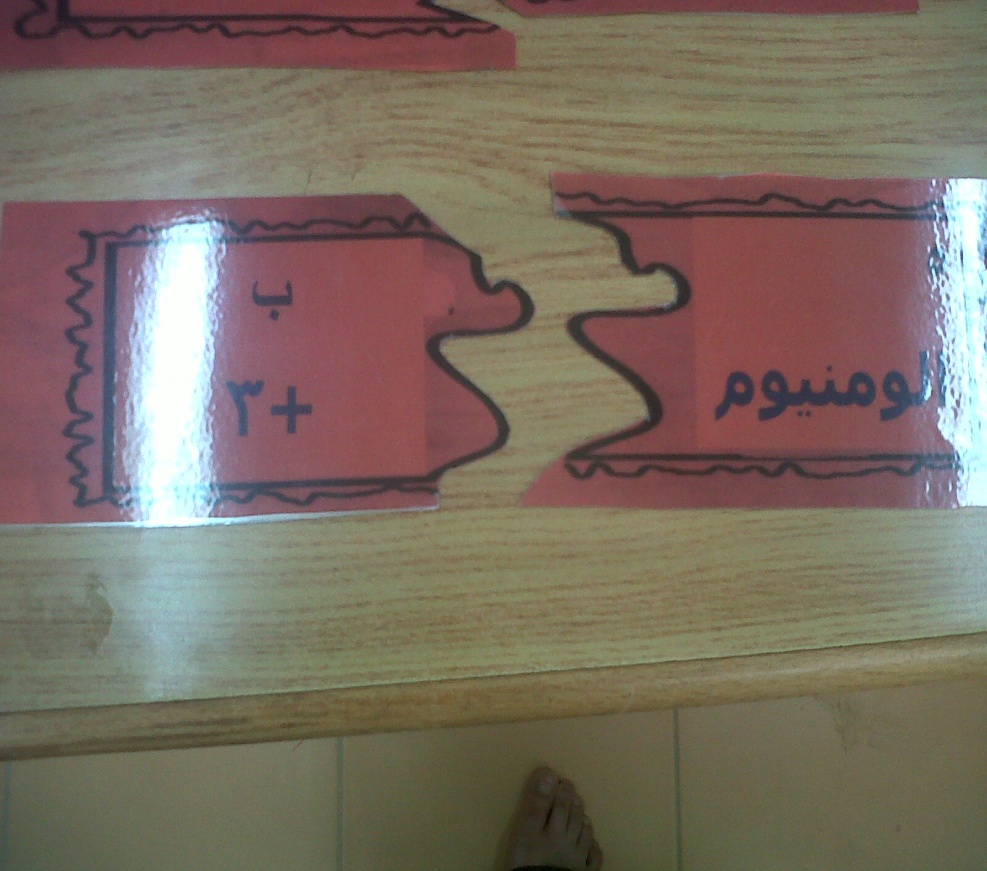 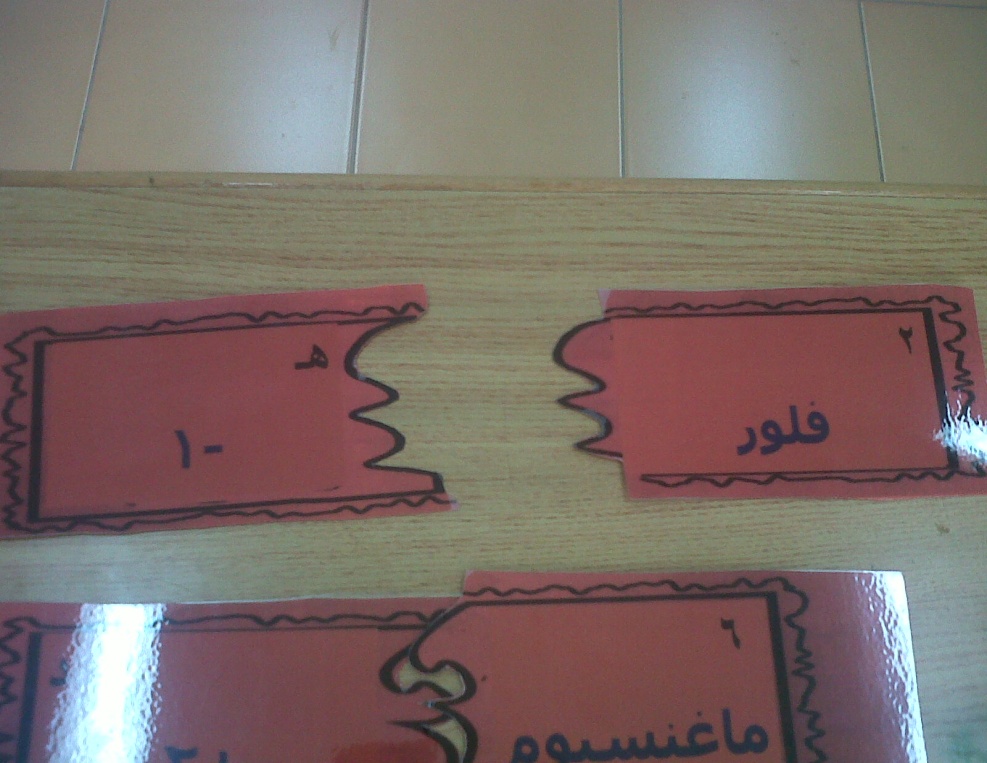 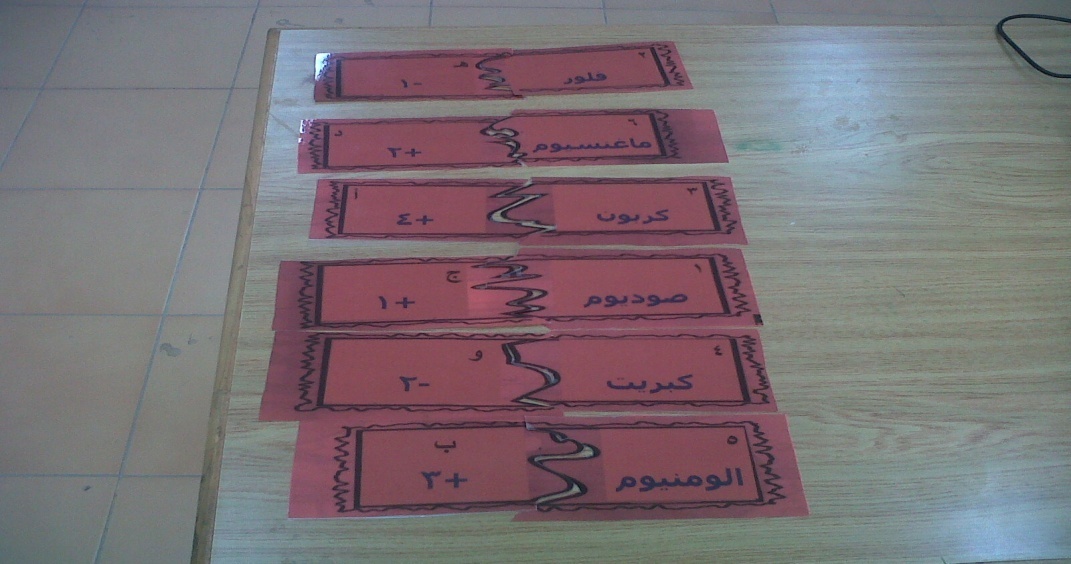 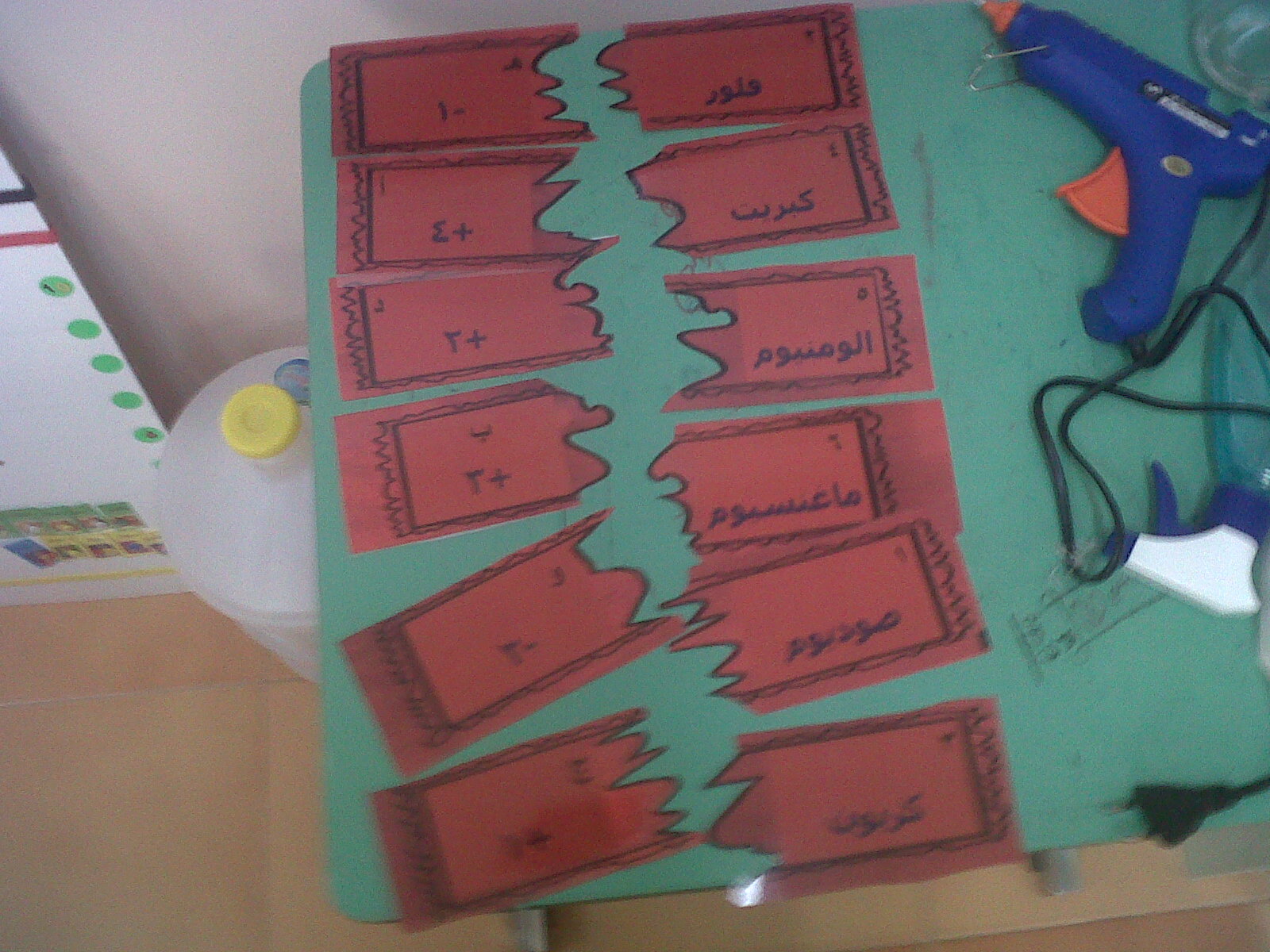 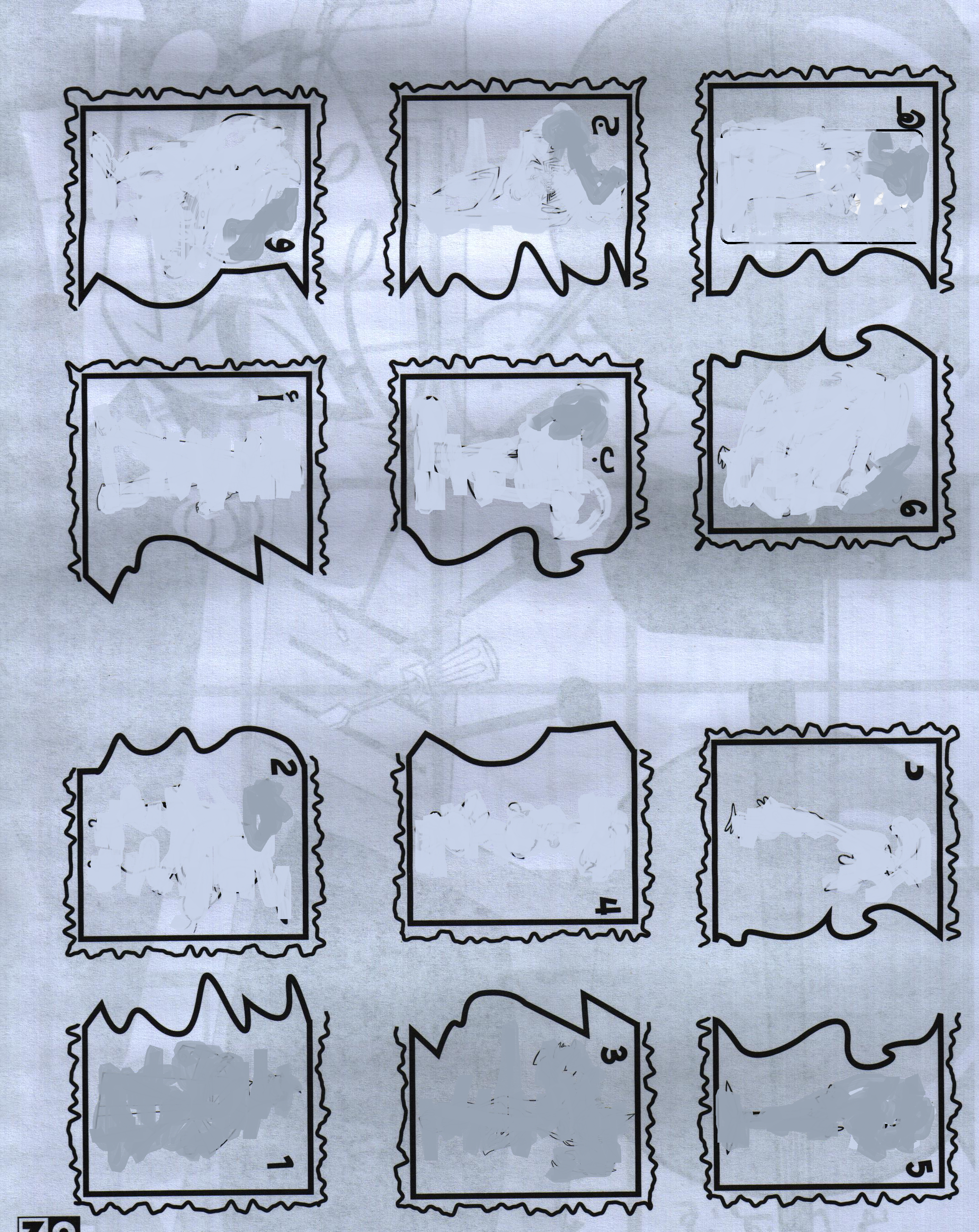 